Отчето проведенных мероприятиях,приуроченных  месячнику оборонно – массовой и военно – патриотической работе в МОБУСОШ №13 п. ГлубокогоВ январе-феврале в Новокубанском районе проходит ставший традиционным месячник по оборонно-массовой и военно-патриотической работе под девизом: «Мы – наследники победы, славу Родины храним!». Активное участие принимают все образовательные учреждения района. МОБУСОШ № 13 п. Глубокого не исключение. Был составлен план в соответствии с которым проводились мероприятия.23 января состоялась линейка, посвящённая 72-ой годовщине освобождения Кубани от гитлеровских оккупантов, на которой присутствовали педагоги и ученики, ветераны, работники администрации Новосельского сельского поселения во главе с А.Е.Колесниковым, жители посёлка. К обелиску воинской славы возложены венки. Мы помним о подвиге наших прадедов.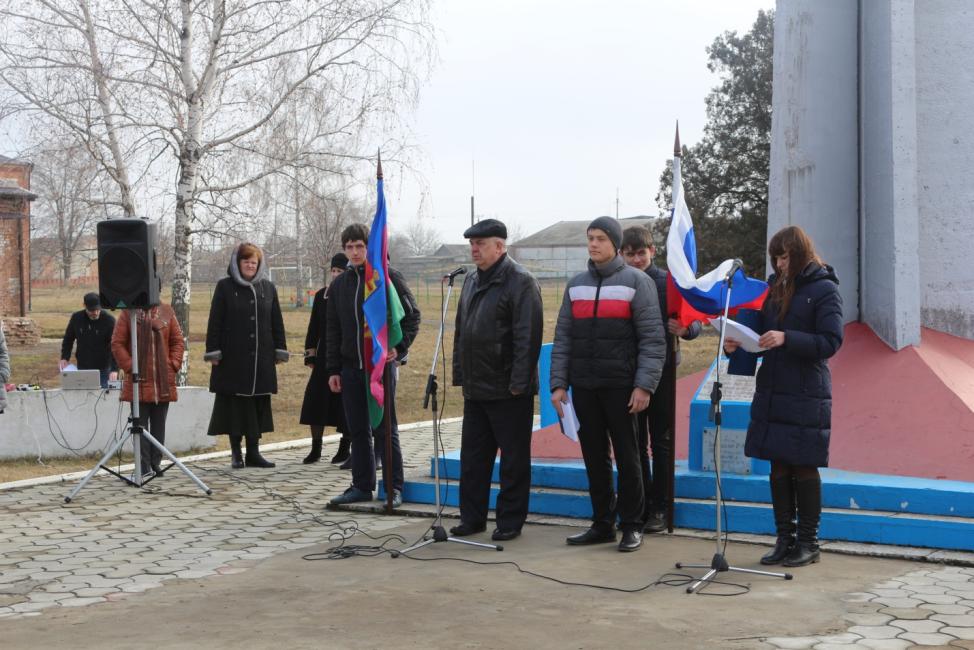 Выступление  главы администрации Новосельского поселения Е.А Колесникова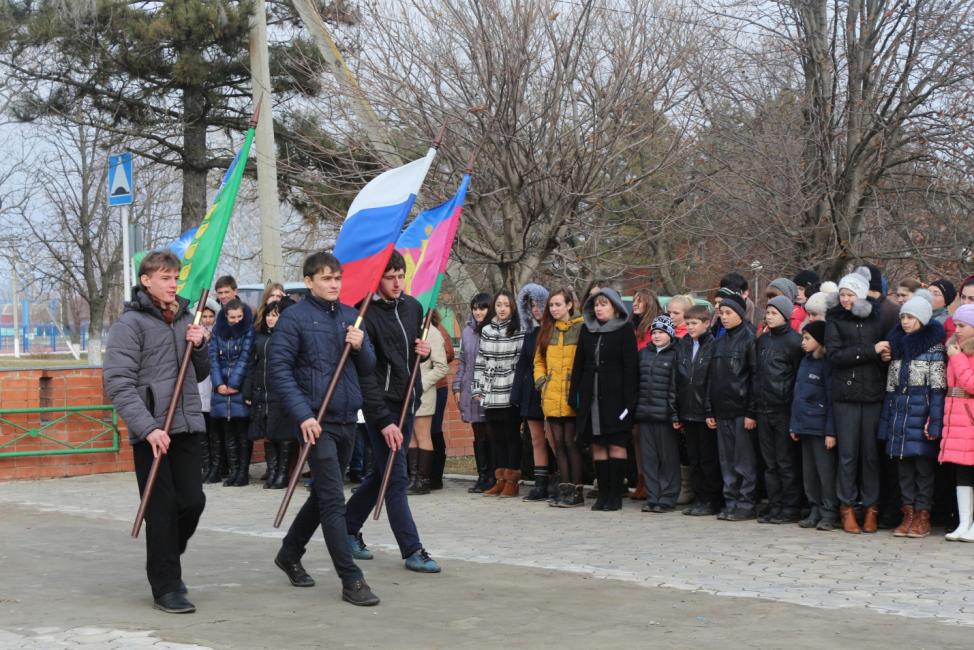 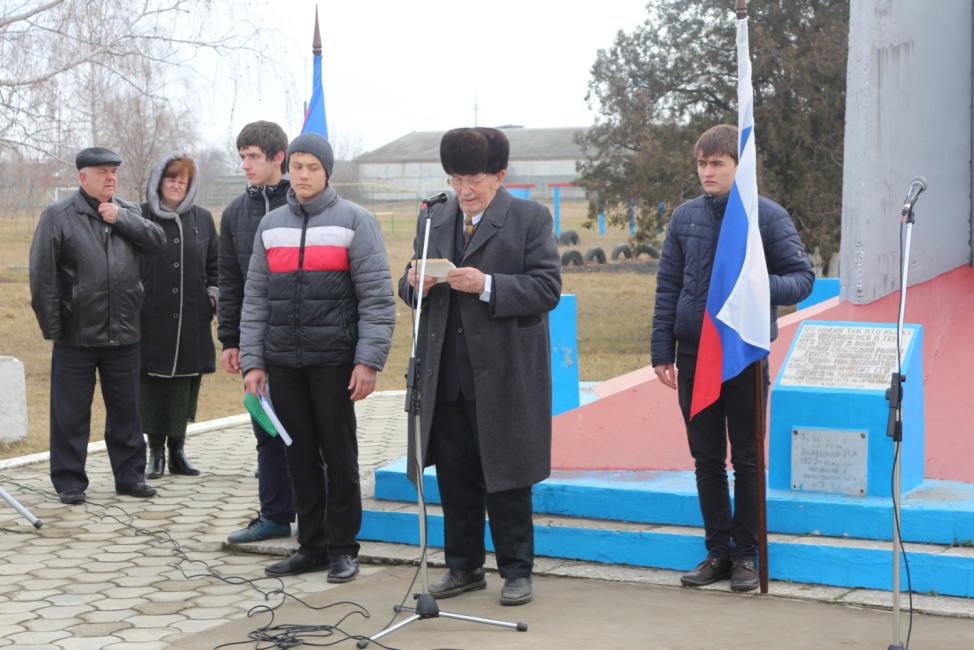 Ветеран ВОВ Гусельников Н.Р.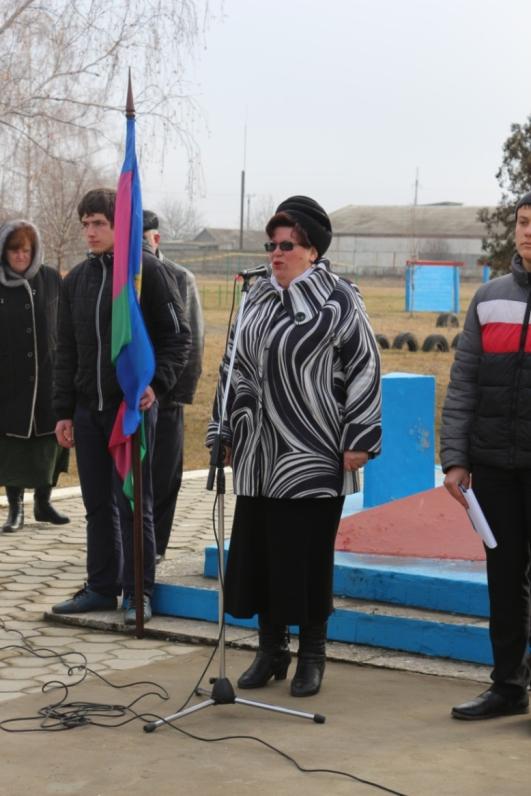 Председатель Совета ветеранов Снегурова Н.Н.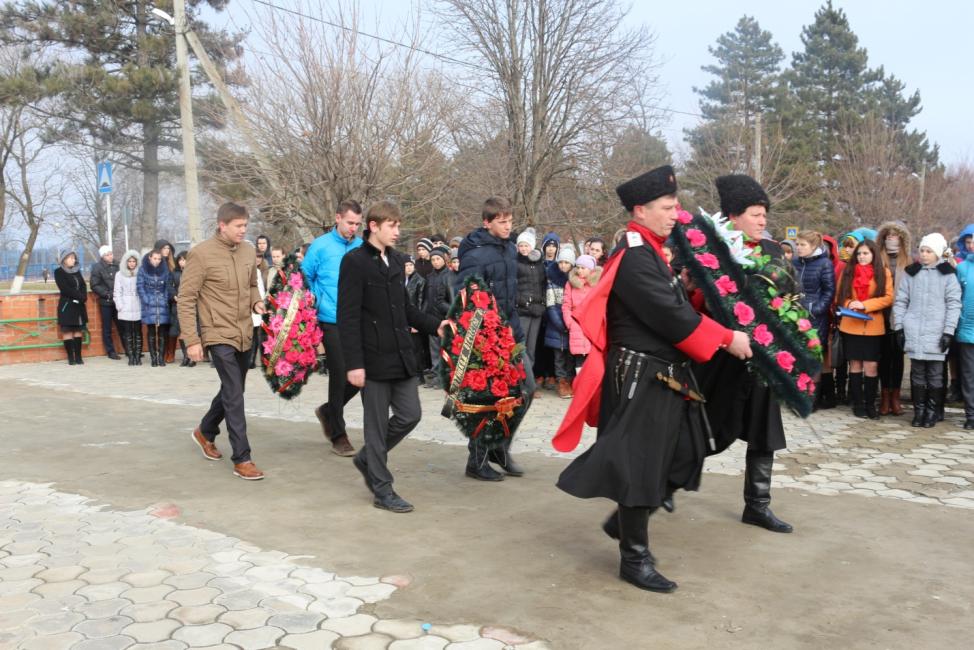 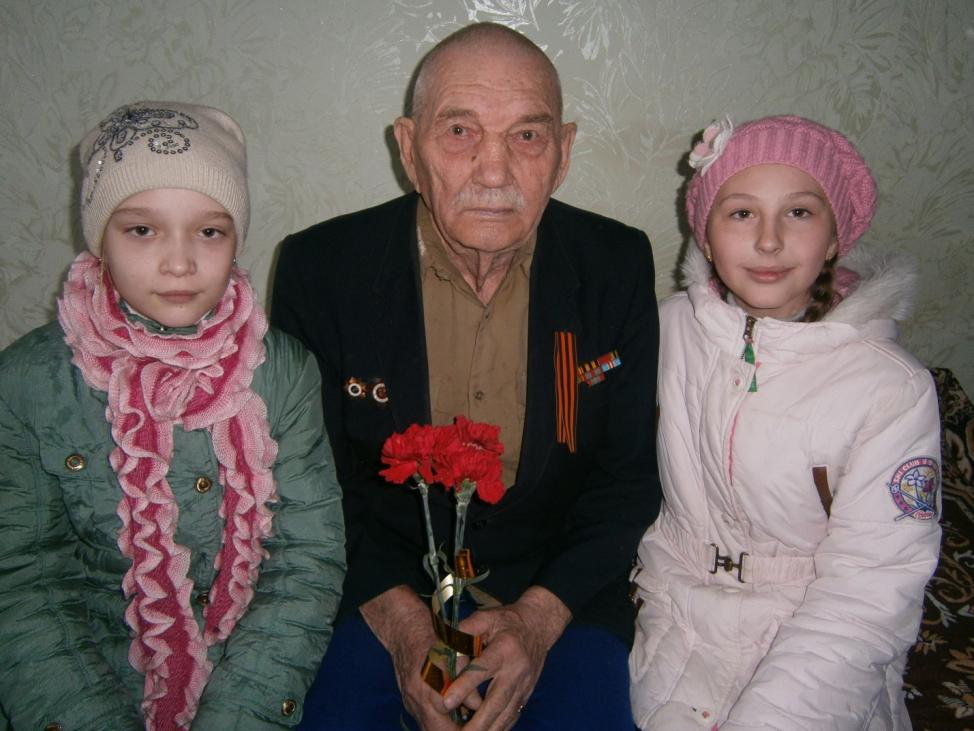 Поздравление ветерана ВОВ Гусельникова Н.Р. с Днем Защитника Отечества.«Битва за Кавказ» - тематическое мероприятие.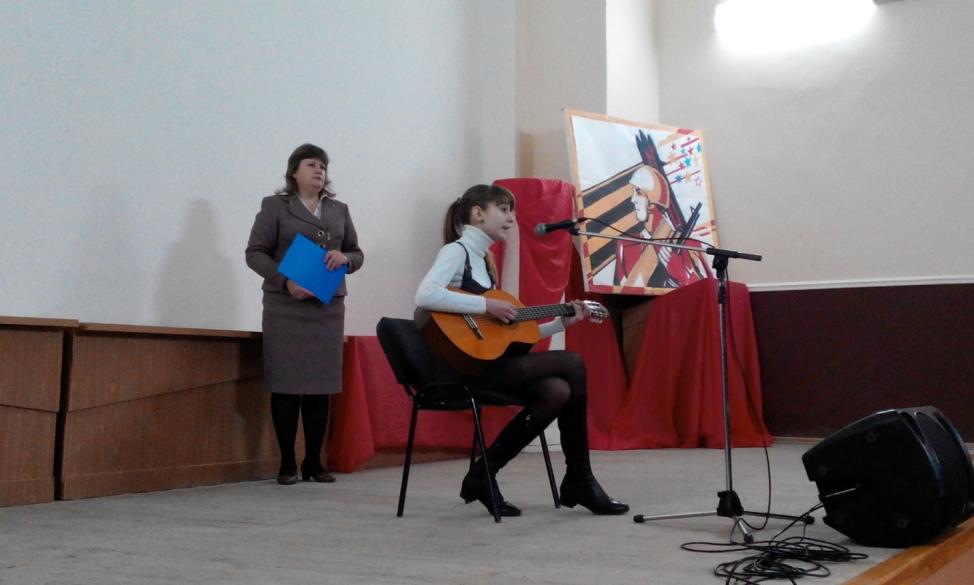 «Их имена в названиях улиц»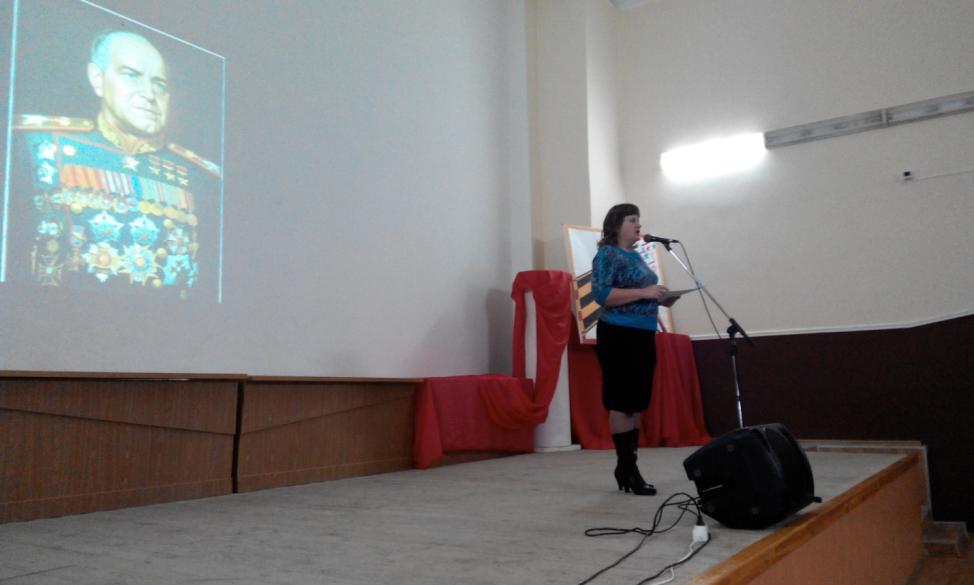 День воина интернационалиста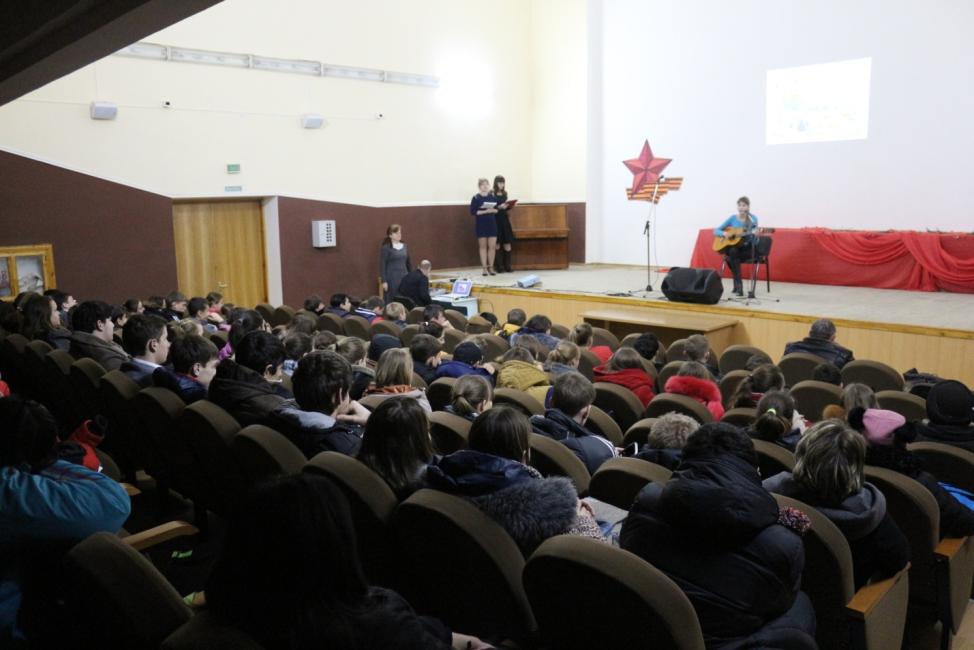 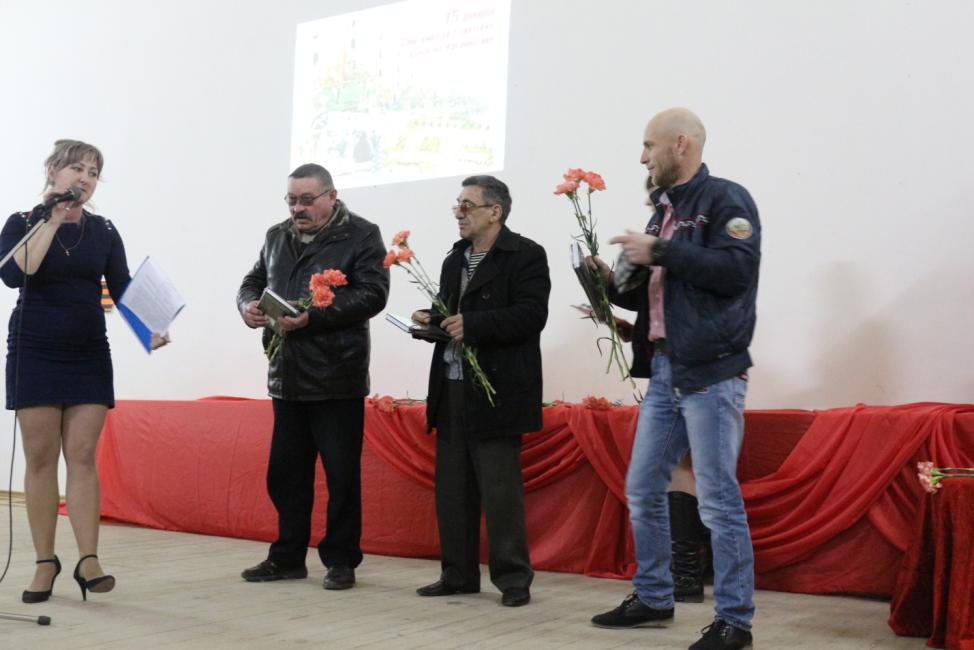 Встреча с  участниками локальных конфликтов.Просмотр  тематических видео фильмов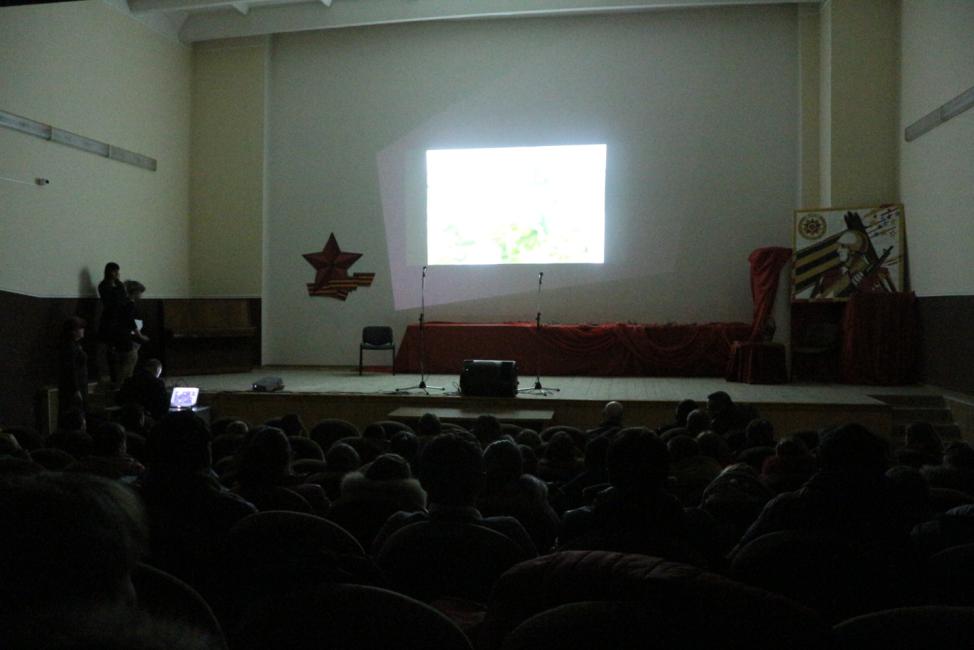 Соревнование по стрельбе «Золотая пуля»в г. Армавире.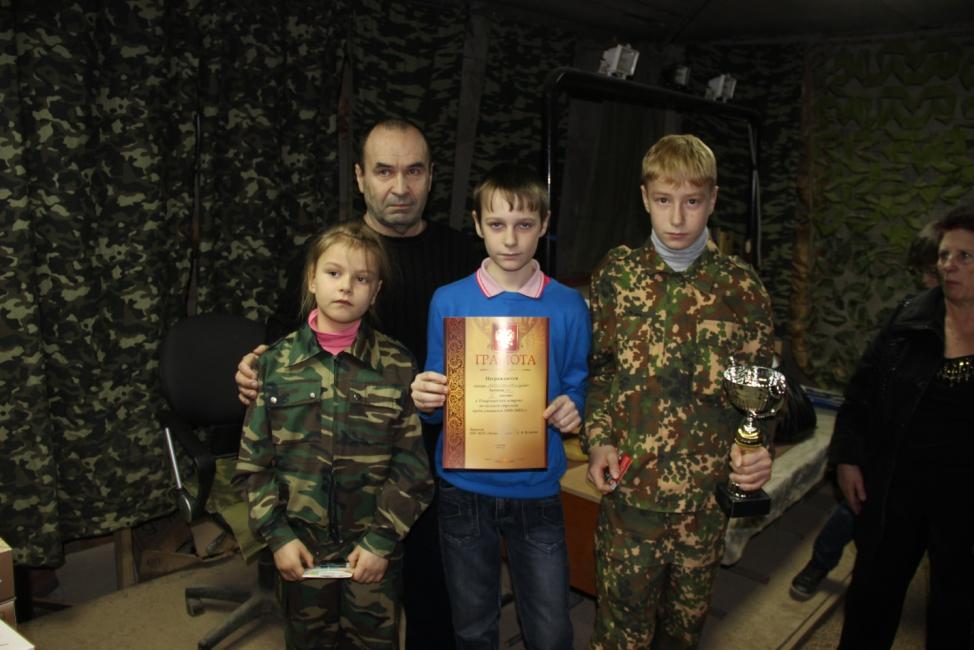 Фестиваль военной песни «Пою мое Отечество»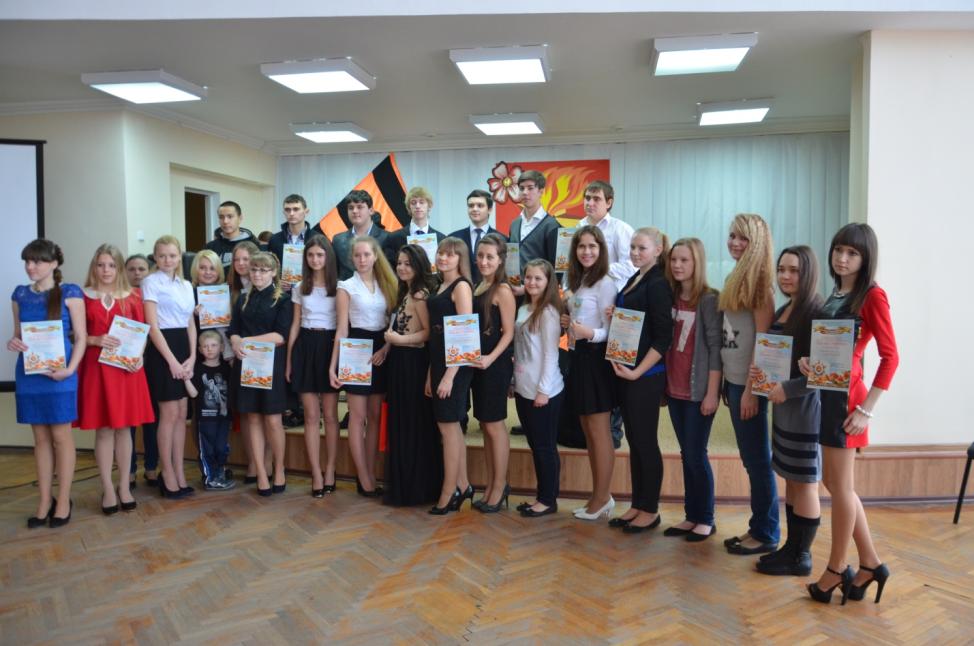 Спортивные соревнования, посвященные Дню Защитника Отечества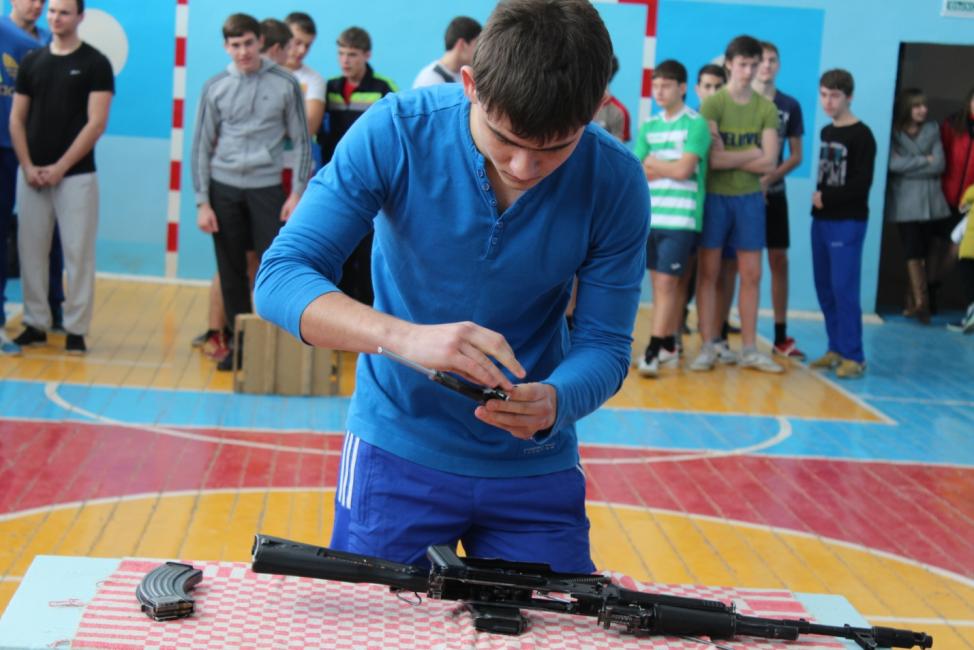 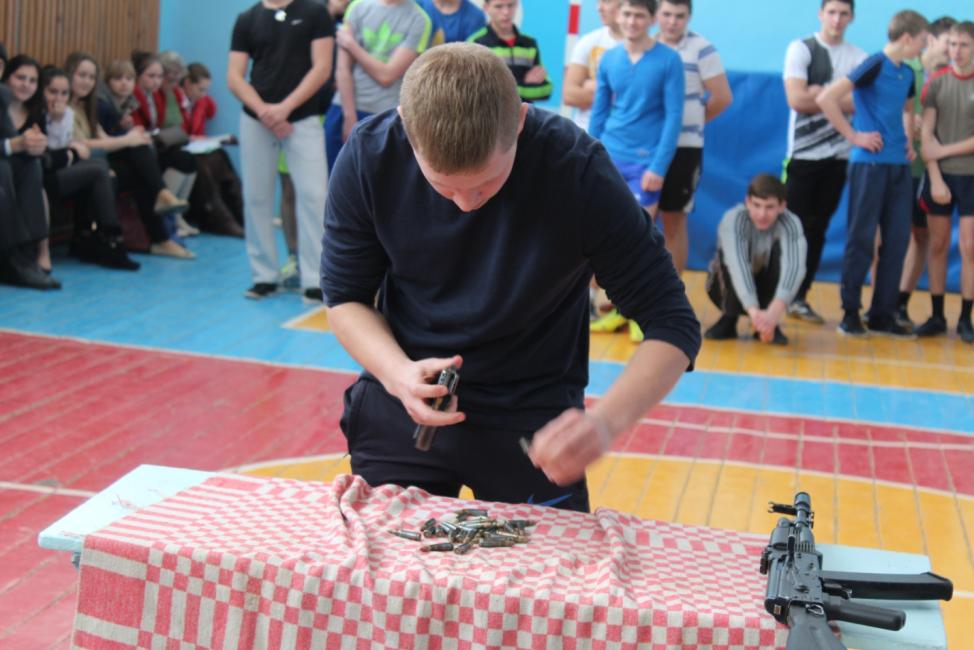 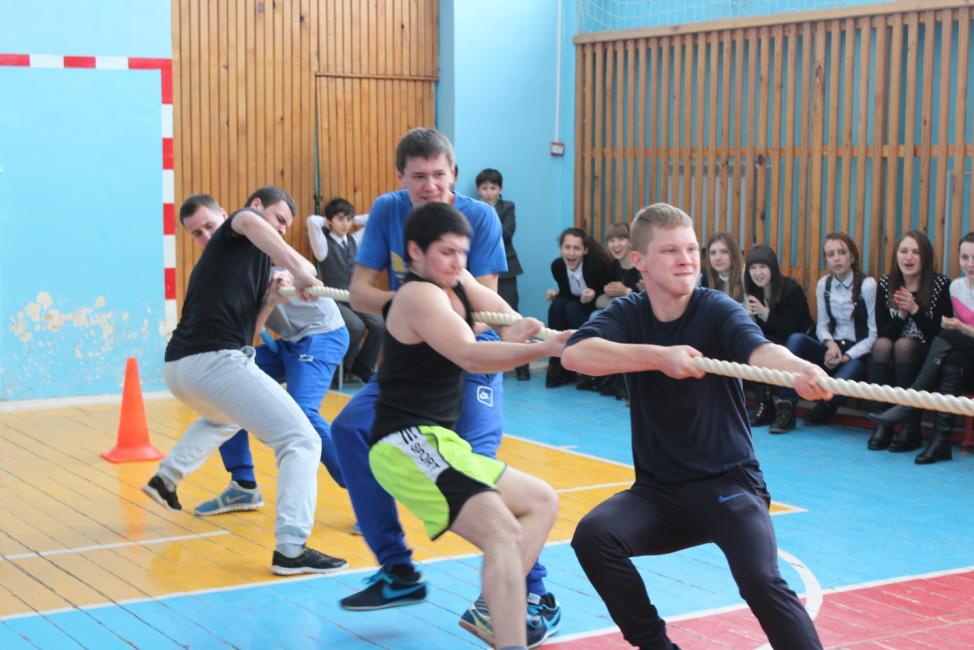 Уроки мужества. Обзор книг о войне.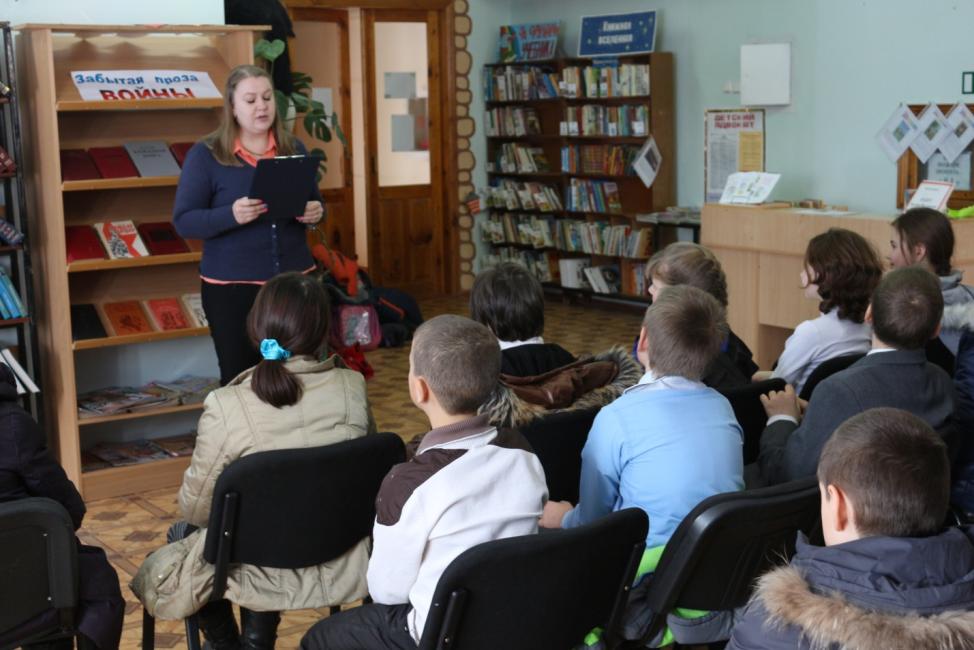 Урок мужества «Дневник боевой славы»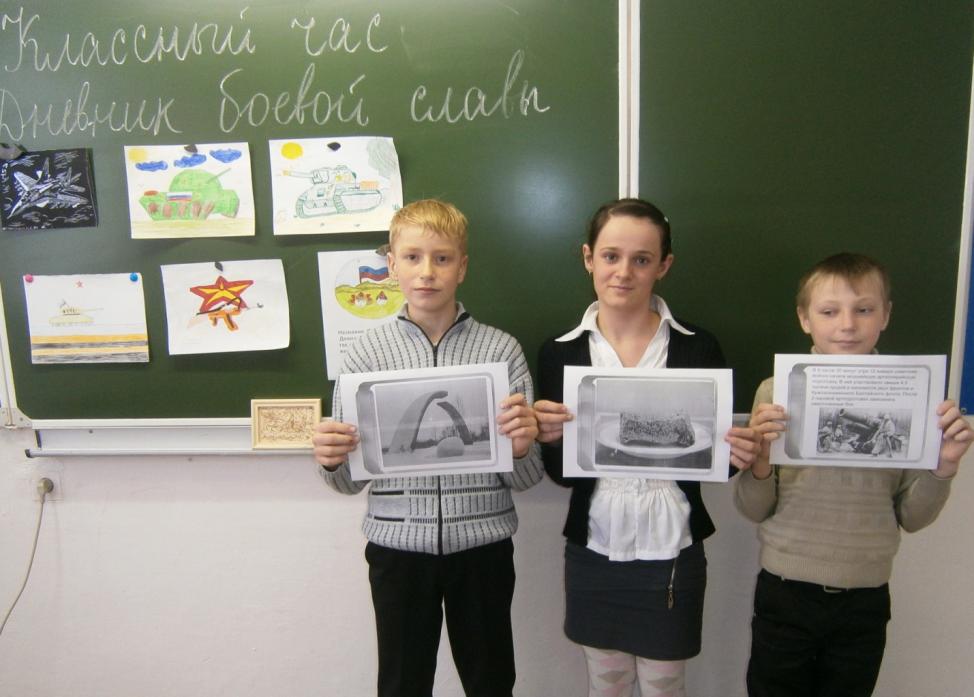 